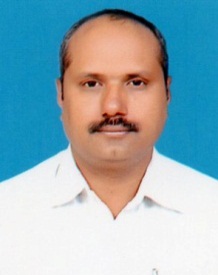 CURRICULAM VITAE  DAYANANDDayanand.368879@2freemail.com Visa status- one month visit visaADDRESS-        NEW SANGAVI, GANESH NAGAR, HOUSE  NO.417  , INDRAYNI BUILDING   PUNE -411061 MAHARASTRA  INDIA                                   OBJECTIVE:    To secure position as Doctor in your Hospital(Institute) where in I will be able to use my skill & knowledge for the betterment of the Hospital  (Institute)EDUCATIONAL BACKGROUND:                                                                                                                                                      •	B.H.M.S   FROM BHARTI VIDYAPEETH (UNIVERSITY), PUNE , MAHARASTRA , INDIAPROFICIENCIES & STRENGTHS:                                                                                                                                                            •	Good Leadership quality                                                        •           Knowledge of Hospital, attend OPD patient. •	Good listener                                                                            •           Willing to work with team•            Computer   knowledge                                                            •           Knowledge of Internet & Emails                                               INTERESTED IN JOB LIKE- •	General Practitioner                                                                 •       Clinic Administrator •	First Aid Trainer (teaching)                                                      •       PRO in Medical Field •	Medical Insurance Coordinator                                              •       Medical Representative                                    •	Homeopathic consultant                                                          •       Clinical Assistant •	Medico MarketingEXPERIENCE: 9 YEARS.1)  INDRAYANI HOSPITAL   ;DESIGNATION: HOMOEOPATHIC PRACTITIONER + CMO   :5 YEARS.(10 June 2008  to 25 May 2012)2)  RUBY HALL CLINIC PUNE  ; DESIGNATION –          COMPANY  MEDICAL OFFICER    : 2 YEARS (8 June 2012  to 25 May 2014)3)  RUBY HALL CLINIC PUNE  ; DESIGNATION –          COMPANY  MEDICAL OFFICER    : 2 YEARS ( 26 June 2015 to 24 April 2017) •         Homeopathic   Consultant                                          •       Medical Practice  in Ward, Clinic and Theatre . •         Claim verification   & checking  approval                 •       Lectures And Training on First Aid And Emergency. •         Organizer And Motivator For Blood Donation CampPERSONAL INFORMATION    1)  Date of Birth -28.07.1979           2)   Marital Status - :  Married.      3)    Language – English, Marathi , Hindi ,Kannada   DECLARATION:      I am attaching all my educational valid   documents to this application. I hereby declare that the above-mentioned information is correct up to my knowledge and I bear the responsibility for the correctness of the above-mentioned particulars. So please give me a chance to work in your hospital (Institute)SALARY EXPECTATION:    NEGOTIABLE                                                                                                                                                                                                                                                                                                                  Date:      /     .DAYANAND  